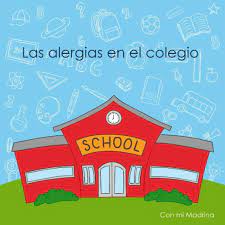 ORGANIZACIÓN DE LA DOCUMENTACIÓN Y MEDICACIÓN DE ALUMNOS ALÉRGICOS O CON ENFERMEDADES ESPECIALES EN LA ESCUELAJUANA MANUELA RODRÍGUEZ SENDÍNEn los centros educativos existe un número de alumnos alérgicos o con medicaciones especiales que hay que atender por necesidad sanitaria; por ello, hay que tener muy organizado el espacio donde se encuentran las medicinas y la documentación necesaria para que la atención a los alumnos alérgicos o con enfermedades especiales sea rápida y eficaz.Características de la organización espacial de las medicaciones: - Ubicación de la medicación y documentación en lugar visible y accesible para todos los docentes del centro. Nunca al alcance de los alumnos. A ser posible en la sala de profesores. - Identificación clara y por separado de las distintas medicaciones. Se colocarán los medicamentos y la documentación en cajas separadas con el nombre y foto del alumno correspondiente. - Las cajas contendrán la medicación de rescate, las instrucciones o protocolos de administración, los informes médicos (de pediatras y los alergólogos o especialistas) y las autorizaciones paternas para administrar las medicaciones. Se guardará una copia en el expediente de cada alumno.El centro nombrará un responsable de organización de dicha medicación para comprobar,  a lo largo del curso escolar, que no está caducada o terminada y para que la documentación sea la correcta en cada caja; así mismo, mantendrá al día la tabla y estará en contacto con los padres de los alumnos para cualquier cuestión referida a estos aspectos.Todo el profesorado, y en especial los docentes que dan clase a los alumnos alérgicos o con enfermedades especiales, conocerán la ubicación de las cajas de medicación,  los síntomas, los documentos y protocolos que se recogen de cada alumno para prestarles auxilio en caso de necesidad. El personal del comedor escolar, cocinera y cuidadoras, custodiarán la documentación y medicación de los alumnos, usuarios de comedor, alérgicos a alimentos o a otros alérgenos que pudieran relacionarse con sus actividades previas y posteriores a la comida y estarán preparados para administrarlas.Siempre se avisará a la familia después de cada intervención, si los síntomas persisten después de aplicar la medicación de rescate llamar al teléfono de emergencias 112. En primer lugar necesitamos tener un listado, siempre actualizado, de alumnos con alergias o con enfermedades especiales que necesitan cuidados o medicación.LISTADO DE ALUMNOS ALÉRGICOS O CON ENFERMEDADES ESPECIALES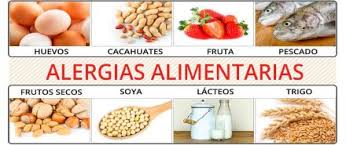 Ejemplos reales de alumnos del centro, por eso se omite el nombre y el curso de los mismos.Las medicaciones de los usuarios de comedor escolar se ebcuebtran en el comedor, debidamente etiquetados y diferenciados.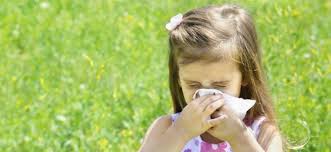 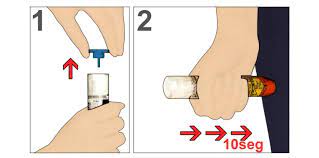 DOCUMENTOS DE AUTORIZACIÓNA continuación se muestran los documentos de autorización paterna para la administración de las medicaciones , tanto en el colegio como en el comedor escolar.           CONSEJERÍA DE EDUCACIÓN                                 CEIP………………………………………                         Autorización para el uso de la medicación de rescateTutor 1…………………………………………………………………………….….con D.N.I……………………………………..Tutor 2………………………………………………………………………………con D.N.I………………………………………Autorizamos  a todo el personal del centro escolar:        CEIP MANUEL MORENO BLANCO                     a administrar a nuestro hijo/a:………………………………………………………………………………………………..... la medicación de rescate que precise para su alergia…………………………………………………………………. Nos comprometemos a proporcionar al centro los informes médicos actualizados necesarios para  el conocimiento de la situación sanitaria del alumno/a y a llevar al colegio la medicación y las instrucciones correspondientes para su aplicación, reponiéndola cuando fuera necesario.Bajo nuestra responsabilidad y eximiendo al personal del centro de toda responsabilidad firmamos el presente documento.En…………………………………… ,a día ……………. del mes………………………… y año………………Firma Tutor 1                                                                                       Firma Tutor 2CEIP …………………………………………………………………………………………….COMEDOR ESCOLARAutorización para el uso de la medicación de rescate en el comedor escolarTutor 1…………………………………………………………………………….…………………………………….con D.N.I……………………………………..Tutor 2………………………………………………………………………………………………………………….con D.N.I………………………………………Usuario/a alérgico: …………………………………………………………………………………………………………………….Autorizo a todo el personal del comedor escolar del colegio ………………………………………………………………………………………………………………………………………Administrar a mi hijo/a la medicación de rescate (auto inyectable de adrenalina) que nosotros llevaremos al colegio y repondremos cuando fuera necesario.En caso de ANAFILAXIA, cuando exista:Dificultad respiratoria (sensación de hinchazón en la garganta, sibilancias en el pecho (pitos), ahogo….)Síntomas a nivel cutáneo: enrojecimiento severo de la piel junto con picor generalizado, habones, hinchazón de labios, ojos, pómulos….)O en caso de pérdida de conocimiento, palpitaciones, mareo, bajada de tensión, síncope o pérdida de conocimiento repentino.Bajo mi responsabilidad y eximiendo al personal del centro de toda responsabilidad.En…………………………………………………., a ……………. de………………………… de …………………………Firma Tutor 1                                                                                       Firma Tutor 2ALUMNOS ALÉRGICOS QUE PRECISAN, O NO, ADMINISTRACIÓN DE MEDICAMENTOSALUMNOS ALÉRGICOS QUE PRECISAN, O NO, ADMINISTRACIÓN DE MEDICAMENTOSALUMNOS ALÉRGICOS QUE PRECISAN, O NO, ADMINISTRACIÓN DE MEDICAMENTOSALUMNOS ALÉRGICOS QUE PRECISAN, O NO, ADMINISTRACIÓN DE MEDICAMENTOSALUMNOS ALÉRGICOS QUE PRECISAN, O NO, ADMINISTRACIÓN DE MEDICAMENTOSALUMNO/ACURSOALERGIAMEDICACIÓNINFORME MÉDICOAUTORIZACIÓNPATERNAXPICADURA DE ABEJAAdrenalina“ALTELLUS”300microgramosAutoinyector precargada    1 dosis intramuscular CADUCIDAD: ENERO 2022OTRO EN EL COMEDORSI   Informe pediatra(19/10/20)Con “ protocolo de actuación ante una reacción alérgica en la escuela”Informe alergología(15/10/2020)SIAutorización paterna para administrar la medicación de rescate (ADRENALINA) en el centro educativo y en el comedor escolar.XMELOCOTÓNAdrenalina“Jet” 150 MicrogramosSolución inyectable en pluma precargadaCADUCIDAD:MAYO 2021SIInforme alergología(21/9/2020)Con protocolo de actuaciónSIAutorización paterna para administrar la medicación de rescate (ADRENALINA) en el centro educativo.XASMA PORPOLEN DE GRAMÍMEASVentolínMedicación y CámaraCon cámara :1 pulsación, respirar durante 5 segundos y repetir otra dosis respirando otros 5 “SIInforme alergología(6/10/2020)Con protocolo de actuaciónSIAutorización paterna para administrar la medicación de rescate (VENTOLIN) en el centro educativo.XPIEL DE MARIPOSA y ASMA por polen de gramíneasPIEL MARIPOSACurar heridas: Suero fisiológico, apósito URGOTUL, gasa de MEPILEX LITE y vendaje de sujeción.VentolínVENTOLIN:1 pulsación, respirar 5 veces y repetir otra dosis respirando igual (siempre en su mochila)SIInforme del pediatra con protocolo para las curas.Informe del dermatólogo y del alergólogoSIAutorización paterna para administrar la medicación de las curas.Autorización paterna para administrar la medicación de rescate (VENTOLIN) en el centro educativo.XASMA PORPOLEN DE GRAMÍMEASVentolínVENTOLIN:1 pulsación, respirar 5 veces y repetir otra dosis respirando igualSIInforme reciente de alergología (5/4/2021)SIAutorización paterna para administrar la medicación de rescate (VENTOLIN) en el centro educativoXMELOCOTÓNSIN MEDICACIÓN EN EL COLEGIO¡EVITAR INGESTA!No informes médicosAl no tener que administrarle medicación de rescate, no tenemos autorización por escrito solo información oral.ALÉRGICOS A ALIMENTOS USUARIOS DE COMEDOR ESCOLARALÉRGICOS A ALIMENTOS USUARIOS DE COMEDOR ESCOLARALÉRGICOS A ALIMENTOS USUARIOS DE COMEDOR ESCOLARALÉRGICOS A ALIMENTOS USUARIOS DE COMEDOR ESCOLARALÉRGICOS A ALIMENTOS USUARIOS DE COMEDOR ESCOLARXPESCADO Usuaria de COMEDOR ESCOLAR  tiene dieta especial.¡EVITAR INGESTA!Pendiente de resultadosdefinitivosAl no tener que administrarle medicación de rescate, no tenemos autorización por escrito solo información oral.XHUEVOUsuario de COMEDOR ESCOLAR  tiene dieta especial.¡EVITAR INGESTA!SIInforme  de alergología (15/2/2020)SIAutorización paterna para administrar la medicación de rescate (ADRENALINA) en el comedor escolar.XMARISCOUsuario de COMEDOR ESCOLAR  tiene dieta especial.¡EVITAR INGESTASIInforme reciente de alergología (15/4/2021)SIAutorización paterna para administrar la medicación de rescate (ADRENALINA) en el comedor escolar.ALUMNOS CON ENFERMEDADES ESPECIALES(CON O SIN MEDICACIÓN)ALUMNOS CON ENFERMEDADES ESPECIALES(CON O SIN MEDICACIÓN)ALUMNOS CON ENFERMEDADES ESPECIALES(CON O SIN MEDICACIÓN)ALUMNOS CON ENFERMEDADES ESPECIALES(CON O SIN MEDICACIÓN)ALUMNOS CON ENFERMEDADES ESPECIALES(CON O SIN MEDICACIÓN)XCONVULSIONES StesolidCÁNULA RECTAL: colocarle de lado, no moverlo, no objetos en boca, cánula vía rectal dejarla un poquito dentroSIInforme médico(9/7/2017)Protocolo de actuaciónSIAutorización paterna para aplicar la medicación de rescate (Stesolid) en el centro educativoXNEUROFIBROMATOSISSíntomas: mareo, ausencias, hiperactividad…Si es tipo desmayo llamar al 112, sino llamar a la madre para que se lo lleve a casa.LA MEDICACIÓN EN CASASíntomas: mareo, ausencias, hiperactividad…Si es tipo desmayo llamar al 112, sino llamar a la madre para que se lo lleve a casa.LA MEDICACIÓN EN CASASíntomas: mareo, ausencias, hiperactividad…Si es tipo desmayo llamar al 112, sino llamar a la madre para que se lo lleve a casa.LA MEDICACIÓN EN CASA